 INDICAÇÃO Nº 5697/2016Sugere ao Poder Executivo Municipal, que efetue operação “tapa buracos” em rua da região central.Excelentíssimo Senhor Prefeito Municipal, Nos termos do Art. 108 do Regimento Interno desta Casa de Leis, dirijo-me a Vossa Excelência para sugerir que, por intermédio do Setor competente, sejam realizados serviços de tapa buracos na Avenida Cillos, próximo à residência de número 432, Centro.Justificativa:Moradores próximos alegam que, o buraco atrapalha o sono de quem mora próximo, visto que, veículos passam pelo local em alta velocidade e não percebem o buraco, com o silencio das madrugadas o barulho se torna ainda mais forte. Quando chove junta água, que cheira mal com o sol forte.Plenário “Dr. Tancredo Neves”, em 30 de novembro de 2.016.Gustavo Bagnoli-vereador-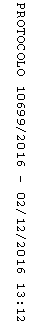 